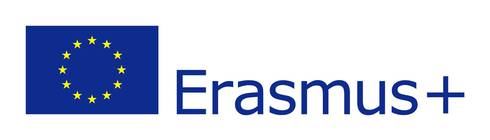 ΠΡΟΓΡΑΜΜΑ ERASMUS+/Σπουδές2023-2024Απευθύνεται πρόσκληση σε φοιτήτριες και φοιτητές του Τμήματος Βιολογίας για συμμετοχή στο Πρόγραμμα  ERASMUS+, ΚΑ131 στο οποίο προβλέπεται η κινητικότητα φοιτητών για σπουδές σύμφωνα με τις διμερείς συμφωνίες που έχουν συναφθεί μεταξύ του ΕΚΠΑ και ευρωπαϊκών Πανεπιστημίων για το ακαδημαϊκό έτος 2023-2024. Στην παρούσα πρόσκληση, παρατίθεται ο πίνακας με τα μέλη ΔΕΠ του Τμήματος Βιολογίας που συνεργάζονται με τα Πανεπιστήμια του εξωτερικού. Παρακαλούνται οι ενδιαφερόμενες/ενδιαφερόμενοι φοιτήτριες/φοιτητές: Να διαβάσουν προσεκτικά την παρούσα πρόσκληση.  Να επισκεφθούν τις ιστοσελίδες των Πανεπιστημίων για τα οποία ενδιαφέρονται και να ενημερωθούν για τα προγράμματα σπουδών που προσφέρονται για τους φοιτητές Erasmus+, τη γλώσσα διδασκαλίας καθώς και τα υπόλοιπα πρακτικά θέματα που αφορούν την φοίτησή τους εκεί.Nα επικοινωνήσουν με τις/τους υπεύθυνες/υπεύθυνους των διμερών συμφωνιών του Τμήματος Βιολογίας.Να υποβάλουν ηλεκτρονικά έως 21 Μαρτίου 2023 τα απαιτούμενα δικαιολογητικά μέσω κεντρικού πρωτοκόλλου ΕΚΠΑ στο https://eprotocol.uoa.gr/katigories/students/  με την επιλογή 16. Αίτηση συμμετοχής στο ERASMUS+ΠΡΟΓΡΑΜΜΑ ERASMUS+ ΣπουδέςΗ μετακίνηση των φοιτητών γίνεται μόνο μέσω των διμερών συμφωνιών του Τμήματος Βιολογίας, όπως ο επισυναπτόμενος πίνακας. Η διάρκεια φοίτησης είναι ένα ακαδημαϊκό εξάμηνο. Οι υποψήφιοι διδάκτορες μπορούν να συμμετάσχουν και για μικρότερο χρονικό διάστημα με ελάχιστη διάρκεια τους δύο (2) μήνες. Συνολικά οι φοιτητές μπορούν να μετακινηθούν με φυσική παρουσία έως 12 μήνες σε κάθε κύκλο σπουδών (προπτυχιακό, μεταπτυχιακό, διδακτορικό) ανεξάρτητα του αριθμού και του είδους των κινητικοτήτων (σπουδές ή πρακτική άσκηση).Οι φοιτητές που έχουν ήδη επιλεγεί μέσω της πρόσκλησης του Νοεμβρίου 2022 για να συμμετάσχουν σε πανεπιστήμια του δικτύου CIVIS δεν μπορούν να κάνουν αίτηση μέσω της παρούσας πρόσκλησης για το ίδιο εξάμηνο που έχουν επιλεγεί, εκτός και αν -πριν κάνουν αίτηση- ακυρώσουν τη συμμετοχή τους στο CIVIS.  Σύμφωνα με τις ισχύουσες διμερείς συμφωνίες για το ακαδ. έτος 2023-2024, επισυνάπτεται ο «Πίνακας Συνεργαζόμενων Πανεπιστημίων Erasmus+ 2023-2024» ανά Τμήμα, Υπεύθυνο Καθηγητή και Ίδρυμα Υποδοχής, στον οποίο αναγράφονται οι θέσεις, ο κύκλος σπουδών (1ος, 2ος, 3ος) και όλα τα επιμέρους στοιχεία που προβλέπονται σε κάθε διμερή συμφωνία, ώστε να ξεκινήσει η διαδικασία επιλογής εξερχόμενων φοιτητών για σπουδές. Επισυνάπτεται επίσης,  το αρχείο «Αριθμός επιχορηγούμενων φοιτητών ανά Τμήμα για το έτος 2023-2024», στο οποίο καθορίζεται ο ανώτατος αριθμός των υποτροφιών Erasmus+ που μπορεί να δοθεί ανά Τμήμα για το ακαδημαϊκό έτος 2023-2024, καθώς η επιχορήγηση που λαμβάνει το ΕΚΠΑ από την Εθνική Μονάδα Erasmus+/IΚY δεν επαρκεί για να καλύψει όλες τις θέσεις που προβλέπονται στις διμερείς συμφωνίες.Για το Τμήμα Βιολογίας,  ο ανώτατος αριθμός των υποτροφιών Erasmus+ για το ακαδημαϊκό έτος 2023-2024 είναι 25. Σύμφωνα με τις οδηγίες της Ευρωπαϊκής Επιτροπής, υπάρχει πλήρης διαφάνεια ως προς το σύστημα επιλογής φοιτητών. Για τον λόγο αυτό έχει αποφασιστεί από την Επιτροπή Διεθνών Σχέσεων και Ευρωπαϊκών Εκπαιδευτικών Προγραμμάτων να γίνεται η προκήρυξη των θέσεων με ευρεία δημοσιότητα και γνωστοποίηση των κριτηρίων επιλογής (υποχρεωτικά βασικά κριτήρια τα οποία έχει θεσπίσει η Επιτροπή, αλλά και πρόσθετα κριτήρια που μπορούν να ορίσουν τα Τμήματα και οι Ακαδημαϊκοί Υπεύθυνοι των διμερών συμφωνιών) και να υπάρχει κατάλογος όλων των αιτηθέντων φοιτητών ανά Τμήμα.  Ο κατάλογος επιλεγόμενων φοιτητών θα καταρτιστεί με μοριοδότηση και οι υποψήφιοι θα καταγραφούν με σειρά κατάταξης. Επιλέξιμοι φοιτητές που υπερβαίνουν τον αριθμό των 25 υποτροφιών για το Τμήμα Βιολογίας, θα μοριοδοτηθούν και θα καταταχθούν κανονικά στον κατάλογο ως επιλαχόντες, έτσι ώστε, εάν υπάρξουν ακυρώσεις αμέσως μετά την ανάρτηση των τελικών πινάκων επιλογής, να τους δοθεί η δυνατότητα αν το επιθυμούν να μετακινηθούν κατά το εαρινό εξάμηνο. Προϋποθέσεις συμμετοχής των φοιτητών στο πρόγραμμα Erasmus+ Σπουδές Δικαίωμα συμμετοχής/αίτησης στο πρόγραμμα έχουν οι φοιτητές που πληρούν τις ακόλουθες προϋποθέσεις:Οι προπτυχιακοί φοιτητές πρέπει να είναι εγγεγραμμένοι τουλάχιστον στο δεύτερο έτος σπουδών τη στιγμή που υποβάλλουν την αίτηση. Οι φοιτητές που βρίσκονται στο τελευταίο έτος φοίτησης ή είναι επί πτυχίω, έχουν δικαίωμα συμμετοχής μόνο αν χρωστούν ικανό αριθμό μαθημάτων, τα οποία να αντιστοιχούν τουλάχιστον σε 30 Πιστωτικές μονάδες (ECTS credits), ώστε να έχουν μεγαλύτερη δυνατότητα επιλογής μαθημάτων από το πρόγραμμα σπουδών του Πανεπιστημίου υποδοχής και αντίστοιχα αναγνώρισής τους στο ΕΚΠΑ.Οι φοιτητές πρέπει να έχουν επίπεδο γλωσσομάθειας τουλάχιστον Β2 για τη γλώσσα διδασκαλίας των προσφερόμενων μαθημάτων του Πανεπιστημίου υποδοχής για τους εισερχόμενους φοιτητές Erasmus. Η πιστοποίηση του επιπέδου γλωσσομάθειας γίνεται αποκλειστικά με την προσκόμιση του αντίστοιχου διπλώματος κατά την υποβολή της αίτησης συμμετοχής. Φοιτητές που δεν έχουν το αντίστοιχο δίπλωμα γλωσσομάθειας όταν υποβάλουν αίτηση συμμετοχής στο Τμήμα τους δεν είναι επιλέξιμοι. Τα διπλώματα που γίνονται δεκτά είναι αυτά τα οποία αναγνωρίζει το ΑΣΕΠ ΑΠΟΔΕΙΞΗ ΓΛΩΣΣΟΜΑΘΕΙΑΣ. Οι φοιτητές των Τμημάτων ξένης γλώσσας και φιλολογίας που δεν κατέχουν δίπλωμα γλωσσομάθειας πρέπει να προσκομίσουν βεβαίωση επιπέδου τουλάχιστον Β2 από τον Πρόεδρο του Τμήματος. Οι μεταπτυχιακοί φοιτητές των Τμημάτων ξένης γλώσσας και φιλολογίας δεν υποχρεούνται να προσκομίσουν τη βεβαίωση αυτή, εφόσον η γλώσσα των μαθήματων του Πανεπιστημίου υποδοχής είναι αυτή του πτυχίου τους. Αν το Πανεπιστήμιο υποδοχής απαιτεί επίπεδο ανώτερο του Β2, αυτό θα αποτελεί προϋπόθεση επιλογής για το συγκεκριμένο Πανεπιστήμιο. Εάν απαιτεί επίπεδο κατώτερο του Β2, τότε ισχύει υποχρεωτικά ως προϋπόθεση επιλογής το οριζόμενο από το ΕΚΠΑ Β2 επίπεδο γλωσσομάθειας.Διαδικασία επιλογής των φοιτητών                 Υποχρεωτικά κριτήρια επιλογής φοιτητών ERASMUS+ Στη μοριοδότηση των φοιτητών πρέπει να λαμβάνονται υπόψη τα υποχρεωτικά κριτήρια που ακολουθούν κατά σειρά βαρύτητας:Προπτυχιακοί φοιτητές1. Μέσος όρος βαθμολογίας με βάση την αναλυτική βαθμολογία του φοιτητή μετά την τελευταία εξεταστική περίοδο έως τη στιγμή που κάνει αίτηση για μετακίνηση Erasmus.2. Επίπεδο γνώσης της γλώσσας διδασκαλίας στο Πανεπιστήμιο υποδοχής (Β2 ή ανώτερο).Μεταπτυχιακοί φοιτητές1. Βαθμός Πτυχίου2. Μέσος όρος βαθμολογίας με βάση την αναλυτική βαθμολογία του φοιτητή μετά την τελευταία εξεταστική περίοδο.3. Επίπεδο γνώσης της γλώσσας διδασκαλίας στο Πανεπιστήμιο υποδοχής (Β2 ή ανώτερο).Υποψήφιοι διδάκτορες1. Βαθμός Πτυχίου2. Βαθμός Μεταπτυχιακού Διπλώματος Ειδίκευσης3. Επίπεδο γνώσης της γλώσσας διδασκαλίας στο Πανεπιστήμιο υποδοχής (Β2 ή ανώτερο).Για την επιλογή υποψηφίων διδακτόρων είναι απαραίτητη η αιτιολογημένη εισήγηση της Τριμελούς Συμβουλευτικής Επιτροπής, στην οποία θα αναγράφεται το θέμα της διατριβής και θα βεβαιώνεται ότι το πρόγραμμα που θα ακολουθήσει ο υποψήφιος στο εξωτερικό θα αποτελέσει μέρος της ερευνητικής του εργασίας για την εκπόνηση της διδακτορικής του διατριβής καθώς και ότι θα προσμετρηθεί στον συνολικό χρόνο των σπουδών του.Επίσης, είναι σημαντική η συνέντευξη ενώπιον της Επιτροπής ERASMUS+. Η συνέντευξη των φοιτητριών/φοιτητών θα πραγματοποιηθεί από τα μέλη της Επιτροπής Erasmus, τις ημέρες 22 και 23 Μαρτίου, κατόπιν προσωπικής ειδοποίησης που θα λάβουν οι ενδιαφερόμενοι στο email που καταχώρησαν στην αίτησή τους.Στο Τμήμα Βιολογίας, εκτός από τα παραπάνω υποχρεωτικά κριτήρια επιλογής, υπάρχουν επιπλέον κριτήρια τα οποία επισυνάπτονται στην προκήρυξη και αποτελούν αναπόσπαστο μέρος της. Επίσης, για το Τμήμα Βιολογίας ισχύουν τα εξής: Οι φοιτητές δηλώνουν έως 2 επιλογές Πανεπιστημίων.Προπτυχιακοί φοιτητές: α) πρέπει να είναι εγγεγραμμένοι τουλάχιστον στο δεύτερο έτος σπουδών τη στιγμή που υποβάλλουν την αίτηση και β) να έχουν εξεταστεί επιτυχώς σε τουλάχιστον τόσα μαθήματα όσα αντιστοιχούν αριθμητικά σε ένα έτος σπουδών, τουλάχιστον 7 υποχρεωτικά.Μεταπτυχιακοί φοιτητές: να έχουν ολοκληρώσει επιτυχώς το α' εξάμηνο των σπουδών τους στο ΠΜΣ στο οποίο είναι εγγεγραμμένοι. Φοιτητές που έχουν ήδη μετακινηθεί με το πρόγραμμα Erasmus+ για σπουδές ή για πρακτική άσκηση είναι επιλέξιμοι να μετακινηθούν ξανά στο νέο πρόγραμμα Erasmus+, εφόσον το συνολικό διάστημα μετακίνησης δεν υπερβαίνει τους 12 μήνες (συνυπολογίζεται το παλιό και το νέο διάστημα) ανά κύκλο σπουδών, θα έχουν όμως χαμηλή προτεραιότητα κατά την επιλογή σε σχέση με τους φοιτητές που ζητούν μετακίνηση για πρώτη φορά. Οι φοιτητές του Τμήματος με τόπο καταγωγής και μόνιμης κατοικίας τους τη χώρα στην οποία θέλουν να μεταβούν με το πρόγραμμα Erasmus+ θα έχουν χαμηλή προτεραιότητα κατά την επιλογή.Λόγω του περιορισμένου αριθμού των υποτροφιών ανά Τμήμα οι φοιτήτριες/φοιτητές που θα αιτηθούν για να συμμετέχουν θα πρέπει να είναι βέβαιες/οι για την επιλογή τους, ώστε να μην καταλαμβάνουν θέσεις για τις οποίες δεν υπάρχει η δυνατότητα να αναπληρωθούν από επιλαχούσες/επιλαχόντες στη συνέχεια.Επιλογή φοιτητών ERASMUS+ Η διαδικασία της τελικής επιλογής των φοιτητών γίνεται μετά από συνεννόηση και συνεργασία όλων των ακαδημαϊκών υπευθύνων των διμερών συμφωνιών του Τμήματος Βιολογίας, των υπευθύνων/μελών της Επιτροπής Erasmus+ και την διοικητική υποστήριξη των αρμοδίων υπαλλήλων στη Γραμματεία.Αφού εξεταστούν τα δικαιολογητικά, όλοι οι φοιτητές που πληρούν τα κριτήρια επιλογής μοριοδοτούνται και καταγράφονται με σειρά κατάταξης στον «Συγκεντρωτικό Πίνακα Επιλογής-Μοριοδότησης φοιτητών Erasmus+ Σπουδές 2023-2024 » .Ο τελικός αριθμός των επιλεγμένων φοιτητών του Τμήματος Βιολογίας, οι οποίοι θα λάβουν υποτροφία, δεν πρέπει να υπερβαίνει τον αριθμό 25. Ο «Συγκεντρωτικός Πίνακας Επιλογής-Μοριοδότησης φοιτητών Erasmus+ Σπουδές 2022-2023» θα  αποσταλεί ηλεκτρονικά από τη Γραμματεία του Τμήματος στο erasmus@uoa.gr , έως τη Δευτέρα 27 Μαρτίου 2023.Η συμμετοχή των φοιτητών στο πρόγραμμα θα οριστικοποιηθεί αφού γίνει ο τελικός έλεγχος των συγκεντρωτικών πινάκων επιλογής από το ΤΕΔΣ. Αμέσως μετά θα ειδοποιηθεί η Γραμματεία για να αναρτήσει τον πίνακα στο eclass (ανακοινώσεις BIOL169) και στην ιστοσελίδα του Τμήματος και να ξεκινήσουν  οι ακαδημαϊκοί υπεύθυνοι τη διαδικασία της ενημέρωσης των Πανεπιστημίων υποδοχής (nomination).Κατόπιν οι επιλεχθέντες φοιτητές ενημερώνονται από το Γραφείο Erasmus ΤΕΔΣ -με αποστολή ηλεκτρονικού μηνύματος- για την περαιτέρω διαδικασία που πρέπει να ακολουθήσουν (υποβολή ηλεκτρονικής αίτησης και λοιπών δικαιολογητικών στο ΤΕΔΣ, υποβολή αίτησης στο πανεπιστήμιο υποδοχής κλπ).Ενημέρωση των Πανεπιστημίων Υποδοχής για τους επιλεχθέντες φοιτητές και το εξάμηνο που θα φοιτήσουν (nomination of students)Μετά την ανάρτηση των Τελικών Συγκεντρωτικών Πινάκων Επιλογής στις ιστοσελίδες των Τμημάτων, οι ακαδημαϊκοί υπεύθυνοι ενημερώνουν τα Πανεπιστήμια Υποδοχής (nomination) για τους επιλεχθέντες φοιτητές που θα μετακινηθούν (η διαδικασία αυτή είναι αναγκαίο να γίνει ΑΜΕΣΑ για τους φοιτητές του χειμερινού εξαμήνου). Ιδιαίτερη προσοχή πρέπει να δοθεί στην τήρηση του χρονοδιαγράμματος και της διαδικασίας του κάθε πανεπιστημίου υποδοχής για την υποβολή του nomination καθώς υπάρχουν αρκετά Πανεπιστήμια που έχουν καταληκτική ημερομηνία υποβολής nomination για τους επιλεχθέντες φοιτητές για το χειμερινό εξάμηνο τον Απρίλιο ενώ για τους επιλεχθέντες για το εαρινό εξάμηνο ορίζουν την υποβολή nomination αργότερα ή το φθινόπωρο. Για τις πληροφορίες αυτές μπορείτε να ανατρέξετε στις οδηγίες τις οποίες αποστέλλουν τα συνεργαζόμενα Ιδρύματα και σας προωθούνται με email από το ΤΕΔΣ, ή στην ιστοσελίδα του πανεπιστημίου υποδοχής. Είναι πολύ σημαντικό να γίνει η ενημέρωση (nomination) εγκαίρως, γιατί διαφορετικά τα Πανεπιστήμια Υποδοχής δεν δέχονται τις αιτήσεις των φοιτητών για συμμετοχή στο πρόγραμμα, για τη στέγαση, τα μαθήματα γλώσσας κλπ. Ακαδημαϊκή αναγνώριση του χρόνου σπουδών erasmusΗ πλήρης ακαδημαϊκή αναγνώριση της περιόδου σπουδών στο εξωτερικό είναι ο βασικός σκοπός του προγράμματος. To Learning Agreement (Συμφωνία Μάθησης) είναι μία σημαντική τριμερής συμφωνία που αφορά την αναγνώριση των σπουδών των φοιτητών Erasmus+ και υπογράφεται από τον φοιτητή και τους δύο ακαδημαϊκούς υπεύθυνους (καθηγητές) των δύο Πανεπιστημίων. Η αναγνώριση γίνεται μέσω της μεταφοράς και αντιστοίχισης των πιστωτικών μονάδων - ECTS credits - των μαθημάτων του Πανεπιστήμιου Υποδοχής με πιστωτικές μονάδες και μαθήματα του ΕΚΠΑ, εφόσον οι φοιτητές έχουν εξεταστεί επιτυχώς στα μαθήματα αυτά στο Πανεπιστήμιο Υποδοχής.  Σε κάθε Τμήμα, ο ακαδημαϊκός υπεύθυνος της διμερούς συμφωνίας του προγράμματος Erasmus+ βάση της οποίας έχει επιλεγεί ο φοιτητής έχει την αρμοδιότητα:1. της κατάρτισης, από κοινού με τον φοιτητή, προγράμματος σπουδών στο Πανεπιστήμιο υποδοχής, αντίστοιχο με το πρόγραμμα και τα μαθήματα του Τμήματος Βιολογίας του ΕΚΠΑ
2. της αναγνώρισης των μαθημάτων και της χορήγησης αντίστοιχων πιστωτικών μονάδων ECTS  με αυτές που θα αποκτήσει o φοιτητής στο Πανεπιστήμιο υποδοχής, αλλά και 
3. της αντιστοίχισης της βαθμολογίας που θα λάβει ο φοιτητής (βαθμολόγηση των αντίστοιχων μαθημάτων του Τμήματος).Σύνδεσμοι erasmus: Ιατροφαρμακευτική περίθαλψη και άδεια διαμονήςΑκαδημαϊκές υποχρεώσεις εξερχόμενων φοιτητών «Erasmus+ για Σπουδές»Για πληροφορίες και διευκρινίσεις απευθύνεστε στη Γραμματεία του Τμήματος Βιολογίας secr@biol.uoa.gr : E. Aθανασιάδη τηλ. 210 727 4658Σ. Ευδοκιμίδου τηλ. 210 727 4060Παρατίθενται τα κριτήρια επιλογής,  τα δικαιολογητικά και η αίτηση.Τμήμα Βιολογίας – εξερχόμενοι φοιτητές Erasmus 2023-2024Οι φοιτητές δηλώνουν έως 2 επιλογές Πανεπιστημίων Erasmus Κριτήρια Επιλογής – ΔικαιολογητικάΤυπικά απαραίτητα κριτήριαΓνώση γλώσσας διδασκαλίας (Αγγλικά, Γαλλικά, Ισπανικά, Ιταλικά, Γερμανικά) - ελάχιστο Β27 υποχρεωτικά μαθήματα ολοκληρωμένα με επιτυχίαΚριτήρια τελικής επιλογής (μέσω αθροίσματος μονάδων)Επίπεδο γλώσσας της χώραςΒ2					1,0C1					1,5C2					2,0Εάν τα αγγλικά επιλεχτούν ως γλώσσα διδασκαλίας στα Πανεπιστήμια που είναι η αγγλική 2η γλώσσα διδασκαλίαςa.	Β2					0,8b.	C1					1,1c.	C2					1,4Μ.Ο. αναλυτικής βαθμολογίας> 8,5					1,47,5-8,5					1,26,5-7,49				1,05,0-6,49				0,8Αριθμός μαθημάτων - τουλάχιστον  (2/3) 		0,2Γνώση 2ης γλώσσας (>Β1)  				0,2Ενεργή Συμμετοχή σε συνέδρια 			0,1Πρακτική άσκηση-Κινητικότητα 		          	0,1H/Y με δίπλωμα					0,1Προηγούμενη μετακίνηση με Erasmus		-0,5Χώρα καταγωγής				         	-0,5Έτος σπουδών 6-8ο				           -0,3Έτος σπουδών >8ο			 	           -0,6Διανομή φοιτητών σε όσο το δυνατόν περισσότερα ΠανεπιστήμιαΤα δικαιολογητικά υποβάλονται ηλεκτρονικά έως 21 Μαρτίου 2023 μέσω  του κεντρικού πρωτοκόλλου ΕΚΠΑ στο https://eprotocol.uoa.gr/katigories/students/  με την επιλογή 16. Αίτηση συμμετοχής στο ERASMUS+Η συνέντευξη των φοιτητριών/φοιτητών που επίσης μοριοδοτείται, θα πραγματοποιηθεί από τα μέλη της Επιτροπής Erasmus, τις ημέρες 22 και 23 Μαρτίου, κατόπιν προσωπικής ειδοποίησης που θα λάβουν οι ενδιαφερόμενοι στο email που καταχώρησαν στην αίτησή τους.Δικαιολογητικά:Βιογραφικό ΣημείωμαΑναλυτική Βαθμολογία από τη Γραμματεία του Τμήματος απ’ όπου θα προκύπτει ο μέσος όρος (Μ.Ο.)Πτυχία ξένων γλωσσών και η ΑΙΤΗΣΗ που παρατίθεται, την οποία θα επισυνάψετε στο πεδίο Λοιπά στο eprotocol  (βλ. παρακάτω)Η Επιτροπή ErasmusΓώργιος Διαλλινάς, ΚαθηγητήςΙωάννα – Αικατερίνη Αγγελή, Επίκουρη ΚαθηγήτριαΧαράλαμπος Αλεξόπουλος, Επίκουρος ΚαθηγητήςΣπουδές ERASMUS+ 2023-2024ΤΜΗΜΑ ΒΙΟΛΟΓΙΑΣ ΑΙΤΗΣΗ ΥΠΟΨΗΦΙΟΤΗΤΑΣ Επιθυμώ να πραγματοποιήσω μία περίοδο σπουδών μου στο πλαίσιο του Προγράμματος Erasmus+ για την ανώτατη εκπαίδευση σε ένα από τα παρακάτω Πανεπιστήμια με σειρά προτεραιότητας:                      Ημερομηνία: ………/………../2023                            Ο/Η αιτών/ούσα                                                                                                                              (Υπογραφή)Συνημμένα υποβάλλονται στο eprotocol:1.  Σύντομο Βιογραφικό σημείωμα 2.  Aναλυτική Βαθμολογία (Πιστοποιητικό Γραμματείας)                                                                          3  Πιστοποιητικό γνώσης ξένης γλώσσας (όχι επικυρωμένο)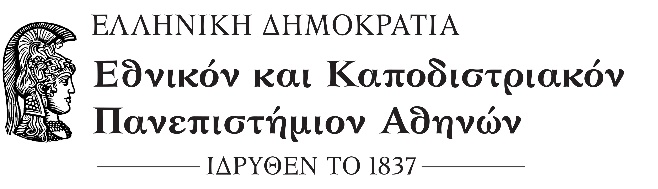           ΣΧΟΛΗ ΘΕΤΙΚΩΝ ΕΠΙΣΤΗΜΩΝ                      ΤΜΗΜΑ ΒΙΟΛΟΓΙΑΣΠανεπιστημιόπολη Ζωγράφου, ΤΚ 15772Τηλ.00302107274658http://www.biol.uoa.gremail: secr@biol.uoa.grΑθήνα 03/03/2023Ποσό μηνιαίας επιχορήγησηςΤο ποσό της μηνιαίας επιχορήγησης των φοιτητών που θα μετακινηθούν στο εξωτερικό για σπουδές για το έτος 2023-2024 καθορίζεται ανάλογα με τη χώρα υποδοχής ως εξής:Ποσό μηνιαίας επιχορήγησηςΤο ποσό της μηνιαίας επιχορήγησης των φοιτητών που θα μετακινηθούν στο εξωτερικό για σπουδές για το έτος 2023-2024 καθορίζεται ανάλογα με τη χώρα υποδοχής ως εξής:Ποσό μηνιαίας επιχορήγησηςΤο ποσό της μηνιαίας επιχορήγησης των φοιτητών που θα μετακινηθούν στο εξωτερικό για σπουδές για το έτος 2023-2024 καθορίζεται ανάλογα με τη χώρα υποδοχής ως εξής: ΟμάδαΧώραΠοσό μηνιαίας επιχορήγησης (€/μήνα)Ομάδα 1Χώρες με υψηλό κόστος διαβίωσηςΔανία, Φινλανδία, Ιρλανδία, Ισλανδία, Λιχτενστάιν, Νορβηγία, Σουηδία, Λουξεμβούργο520Ομάδα 2Χώρες με μεσαίο κόστος διαβίωσηςΑυστρία, Βέλγιο, Γερμανία, Γαλλία, Ιταλία, Ισπανία, Κύπρος, Ολλανδία, Μάλτα, Πορτογαλία470Ομάδα 3Χώρες με χαμηλότερο κόστος διαβίωσηςΒουλγαρία, Κροατία, Δημοκρατία της Τσεχίας, Εσθονία, Λετονία, Λιθουανία, Ουγγαρία, Πολωνία, Ρουμανία, Σερβία, Σλοβακία, Σλοβενία, Δημοκρατία της Βόρειας Μακεδονίας, Τουρκία420Επιπλέον χρηματοδότηση προβλέπεται από το πρόγραμμα ERASMUS+ για τους φοιτητές με λιγότερες ευκαιρίες με βάση οικονομικά και κοινωνικά κριτήρια. Επίσης, επιπλέον χρηματοδότηση προβλέπεται για τους φοιτητές με Ειδικές Ανάγκες για την κάλυψη τυχόν επιπρόσθετων δαπανών κατά τη διάρκεια της κινητικότητας στο εξωτερικό. Περισσότερες πληροφορίες θα αναρτηθούν  στη σχετική ενότητα της ιστοσελίδας του ΤΕΔΣ. Επιπλέον χρηματοδότηση προβλέπεται από το πρόγραμμα ERASMUS+ για τους φοιτητές με λιγότερες ευκαιρίες με βάση οικονομικά και κοινωνικά κριτήρια. Επίσης, επιπλέον χρηματοδότηση προβλέπεται για τους φοιτητές με Ειδικές Ανάγκες για την κάλυψη τυχόν επιπρόσθετων δαπανών κατά τη διάρκεια της κινητικότητας στο εξωτερικό. Περισσότερες πληροφορίες θα αναρτηθούν  στη σχετική ενότητα της ιστοσελίδας του ΤΕΔΣ. Επιπλέον χρηματοδότηση προβλέπεται από το πρόγραμμα ERASMUS+ για τους φοιτητές με λιγότερες ευκαιρίες με βάση οικονομικά και κοινωνικά κριτήρια. Επίσης, επιπλέον χρηματοδότηση προβλέπεται για τους φοιτητές με Ειδικές Ανάγκες για την κάλυψη τυχόν επιπρόσθετων δαπανών κατά τη διάρκεια της κινητικότητας στο εξωτερικό. Περισσότερες πληροφορίες θα αναρτηθούν  στη σχετική ενότητα της ιστοσελίδας του ΤΕΔΣ. ΠΡΟΣΩΠΙΚΑ ΣΤΟΙΧΕΙΑΕπώνυμο:Ονοματεπώνυμο πατέρα:Όνομα:Ονοματεπώνυμο μητέρας:Ημερομηνία γέννησης:Υπηκοότητα: Τόπος γέννησης:Τόπος γέννησης:Τόπος μόνιμης κατοικίας:Τόπος μόνιμης κατοικίας:Τηλέφωνο:Τηλέφωνο:Κινητό:Κινητό:E-mail:E-mail:ΣΠΟΥΔΕΣΣΠΟΥΔΕΣΣΠΟΥΔΕΣΣΠΟΥΔΕΣΣΠΟΥΔΕΣΠροπτυχιακός/ή Φοιτητής/τρια:Προπτυχιακός/ή Φοιτητής/τρια:Προπτυχιακός/ή Φοιτητής/τρια:Μεταπτυχιακός/ή Φοιτητής/τρια:Μεταπτυχιακός/ή Φοιτητής/τρια:Μεταπτυχιακός/ή Φοιτητής/τρια:Υποψήφιος/ια Διδάκτορας:Υποψήφιος/ια Διδάκτορας:Υποψήφιος/ια Διδάκτορας:Επιβλέπων/ουσα Καθηγητής/τρια:Επιβλέπων/ουσα Καθηγητής/τρια:Επιβλέπων/ουσα Καθηγητής/τρια:Επιβλέπων/ουσα Καθηγητής/τρια:Επιβλέπων/ουσα Καθηγητής/τρια:Επιβλέπων/ουσα Καθηγητής/τρια:Επιβλέπων/ουσα Καθηγητής/τρια:Εξάμηνο Σπουδών κατά το οποίο προτίθεστε να μετακινηθείτε: Εξάμηνο Σπουδών κατά το οποίο προτίθεστε να μετακινηθείτε: Εξάμηνο Σπουδών κατά το οποίο προτίθεστε να μετακινηθείτε: Εξάμηνο Σπουδών κατά το οποίο προτίθεστε να μετακινηθείτε: Εξάμηνο Σπουδών κατά το οποίο προτίθεστε να μετακινηθείτε: Εξάμηνο Σπουδών κατά το οποίο προτίθεστε να μετακινηθείτε: Εξάμηνο Σπουδών κατά το οποίο προτίθεστε να μετακινηθείτε: Εξάμηνο Σπουδών κατά το οποίο προτίθεστε να μετακινηθείτε: Εξάμηνο Σπουδών κατά το οποίο προτίθεστε να μετακινηθείτε: Εξάμηνο Σπουδών κατά το οποίο προτίθεστε να μετακινηθείτε: Εξάμηνο Σπουδών κατά το οποίο προτίθεστε να μετακινηθείτε: Εξάμηνο Σπουδών κατά το οποίο προτίθεστε να μετακινηθείτε: Έτος σπουδών:Έτος σπουδών:Έτος σπουδών:Έτος σπουδών:Έτος σπουδών:Έτος σπουδών:Έτος σπουδών:Έτος σπουδών:Έτος σπουδών:Έτος σπουδών:Έτος σπουδών:Έτος σπουδών:Προηγούμενη Συμμετοχή στο Πρόγραμμα Erasmus+:Προηγούμενη Συμμετοχή στο Πρόγραμμα Erasmus+:Ναι    Όχι   Ναι    Όχι   Ναι    Όχι   Ναι    Όχι   Ναι    Όχι   απόαπόαπόέωςέωςΓΝΩΣΗ ΞΕΝΩΝ ΓΛΩΣΣΩΝΓΝΩΣΗ ΞΕΝΩΝ ΓΛΩΣΣΩΝΓΝΩΣΗ ΞΕΝΩΝ ΓΛΩΣΣΩΝΓΝΩΣΗ ΞΕΝΩΝ ΓΛΩΣΣΩΝΆριστηC2ΆριστηC2ΆριστηC2ΜητρικήΜητρικήΠολύ Καλή C1Πολύ Καλή C1Καλή B2Μέτρια B1Μέτρια B1ΒασικήA1-2Αγγλικά:Γαλλικά:Γερμανικά:Άλλη: ………………Παρουσιάστε συνοπτικά τα κίνητρα / λόγους συμμετοχής σας στο πρόγραμμα:ΟΝΟΜΑ ΚΑΙ ΚΩΔΙΚΟΣ ΠΑΝΕΠΙΣΤΗΜΙΟΥ ΥΠΟΔΟΧΗΣ(βλ. Πίνακα Διμερών Συμφωνιών για φοιτητές, π.χ. ΙΤΑΛΙΑ, Universita del Salento, I LECCE , ΔΙΑΛΛΙΝΑΣ)Εξάμηνο κατά το οποίο επιθυμώ να μετακινηθώ (π.χ. χειμερινό 2023/2024)1.2.